需投保「國泰人壽外籍生健康團體保險」學生請填寫以下資料投保日期：110年9月13日-111年3月13日  (6個月)投保金額：參仟元整(每月伍佰元*6個月) (填完第一聯資料請繳交至生輔組(和平校區)黃專員分機1235)姓名：___________系所：___________學號：___________電話：___________出生年月日：___________入台許可證號碼(沒有者請填護照號碼)：______________________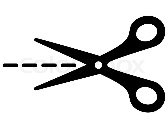 ------------------------------------------------  (請學生依虛線自行撕下”下例表格請自行到出納組繳費”)注意事項：(請學生自行保留好)國泰人壽外籍生團體健康保險(本保險是採自由參加，參加學生限交換生或外籍生)，(本保險為健康保險，不含身故理賠及傷殘理賠)。國泰人壽外籍生團體健康保險怎麼申請理賠？請帶診斷證明書正本、收據正本(如是影本請先至醫院或診所蓋章)及如果是陸生請檢附入境許可證影本，非陸生請檢附護照影本(有照片的那一頁)。可至生輔組填寫外籍生團體保險理賠申請書(國泰人壽)或自行下載理賠申請書表格填寫。☆被保險人於本契約有效期間內（如於本契約生效後加保之被保險人，則係指加保之翌日起）因疾病或傷害，而於醫院或診所接受門(急)診診療者，本公司按醫院或診所實際收取之門(急)診醫療費用（包含診察、處方、醫藥、檢驗或Ｘ光檢查等之全部費用），給付「門(急)診醫療保險金」，但每次最高給付金額以1000元為限。☆填寫完成後，申請書及資料請繳交至生輔組黃專員辦理，分機1235。第二聯(請持表格，自行到出納組(行政大樓2樓繳費，收據請自行保存。)第二聯(請持表格，自行到出納組(行政大樓2樓繳費，收據請自行保存。)收費對象：外籍生、交換生收費對象：外籍生、交換生收費代碼：C105421收費代碼：C105421收費科目：外籍生健康團體保險 收費科目：外籍生健康團體保險 姓名：姓名：學號：學號：系所：保險期間：110年9月13日-111年3月13日  (6個月)保險期間：110年9月13日-111年3月13日  (6個月)金額：3000金額：3000